ΜΕ ΤΟ ΕΥΡΩΠΑΪΚΟ ΠΡΟΓΡΑΜΜΑ «ΕΠΙΛΕΓΜΕΝΗ ΕΙΚΟΝΙΚΗ ΕΥΡΩΠΗ» ΣΤΟ ΕΥΡΩΚΟΙΝΟΒΟΥΛΙΟ ΤΟ ΠΕΙΡΑΜΑΤΙΚΟ ΓΥΜΝΑΣΙΟ ΠΑΝΕΠΙΣΤΗΜΙΟΥ ΠΑΤΡΩΝΜε πολύτιμες εμπειρίες στις αποσκευές της επέστρεψε η αποστολή εκπαιδευτικών του Πειραματικού Γυμνασίου Πανεπιστημίου Πατρών πριν λίγες μέρες από τις Βρυξέλλες. Στο πλαίσιο του Ευρωπαϊκού Προγράμματος «Επιλεγμένη Εικονική Ευρώπη» εκπαιδευτικοί από την Αυστρία, την Εσθονία, την Ιταλία και την Ελλάδα επισκέφθηκαν την περασμένη εβδομάδα τις Βρυξέλλες και το Ευρωκοινοβούλιο, προκειμένου να παρουσιάσουν το πρόγραμμα σε Ευρωβουλευτές και φορείς της Ε.Ε. Ο Διευθυντής του Πειραματικού Γυμνασίου του Πανεπιστημίου Πατρών κ. Βασίλης Σχοινάς, μαζί με τη Συντονίστρια του Προγράμματος κ. Ιωάννα Χαρδαλούπα και την εκπαιδευτικό κ. Κατερίνα Πλακούδα, μετέβησαν την εβδομάδα 26/10 έως 1/11 στις Βρυξέλλες, όπου συνάντησαν τις αποστολές εκπαιδευτικών των συνεργαζόμενων εταιρικών σχολείων με επικεφαλής την κ. Nina Pippan και παρουσίασαν το πρόγραμμά τους στους Έλληνες Ευρωβουλευτές, Μαρία Σπυράκη, Στέλιο Κούλογλου, καθώς και στον Κωνσταντίνο Αντωνακάκη, βοηθό του Ευρωβουλευτή Στέλιου Κυμπουρόπουλου. Παράλληλα, το πρόγραμμα παρουσιάστηκε στην δημοσιογράφο κ. Μαρία Ψαρά, στις διοικητικές υπαλλήλους της Κομισιόν κ. Ελισάβετ Αργυροπούλου και Μαρία Γεωργίου, καθώς και στους αποφοίτους του Πειραματικού Γυμνασίου Πανεπιστημίου Πατρών κ. Ηλία Καλλίτση και Κατερίνα Κολαΐτη, που ζουν και εργάζονται ως στελέχη εταιριών στη βελγική πρωτεύουσα.Το ευρωπαϊκό Πρόγραμμα «Επιλεγμένη Εικονική Ευρώπη» (Augewaehltes Virtuelles Europa) εκπονείται στο Πειραματικό Γυμνάσιο του Πανεπιστημίου Πατρών από το σχολικό έτος 2018 – 2019 και θα ολοκληρωθεί τον Ιούνιο του 2020. Έχει ως θέμα του τις Ευρωπαϊκές Οικονομικές Σχέσεις, ενώ ο βασικός εκπαιδευτικός του στόχος είναι η αξιοποίηση σύγχρονων διδακτικών πολυμεσικών εφαρμογών, ώστε οι εμπλεκόμενοι μαθητές να γνωρίσουν τα πλεονεκτήματα που μπορούν να έχουν ως μαθησιακά εργαλεία οι ψηφιακές συσκευές. Συντονιστικό σχολείο είναι το VIENNA BUSINESS SCHOOL της Βιέννης  και εταιρικά σχολεία το Istituto Scolastico "Salvatore Pugliati" της Ταορμίνας (Σικελία) και το Polva Gymnasium της Εσθονίας.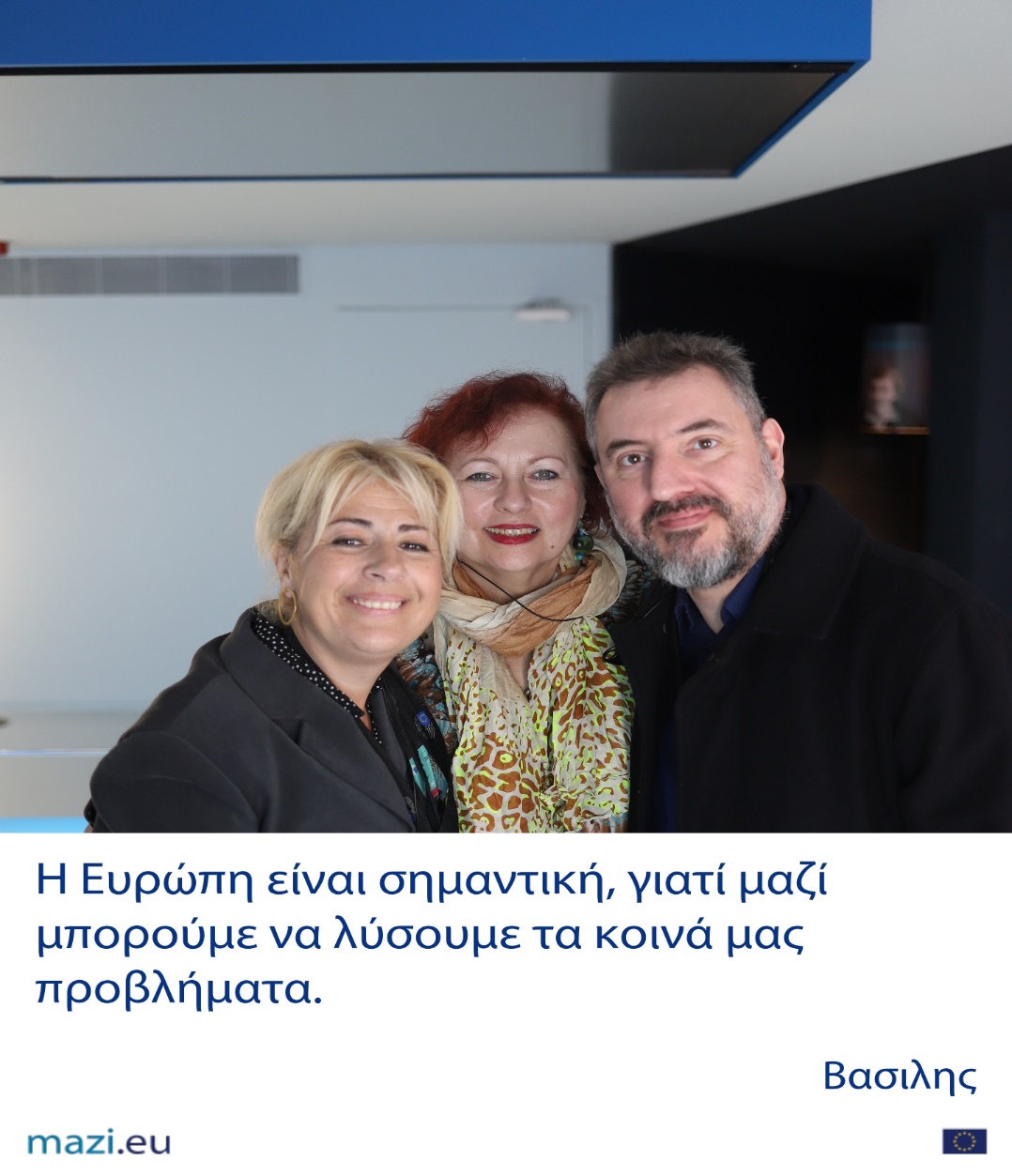 